  K. Durbin-8th Grade Year Long Art Roster 2021-22 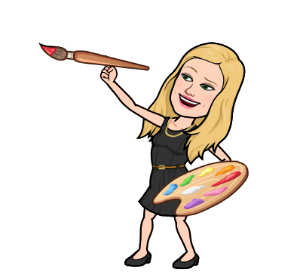 Saida ArehElla BarclayReuben Bonsra Jr.Madelyn BryantKaycee ChenRebecca ClaryOlivia CollisonCamila Cortez-ZunigaKeira CotterKiersten DavisZhuo DongSophia DzombarElizabeth EndresMackenzie GainerCadence GuildKatherine HarrisAmelia HollandEmily HollidayMaryn IversenRyan LadimirPenelope MaddaloneMya McCordCindy NguyenAshley PortaTyler RiceAyelen RodriguezSkye RossiBraelynn SaundersSara StrawdermanTaylor WengerJacob Wheelock